Christian Education Board Minutes SummaryApril 9, 2019Members Present: Travis Alexander (Chairman), Danny O’Neal (Vice-Chairman), Ben Campbell (Secretary), Doug Jones, Mark Simmons, Jason Nichols, David Taylor, and Kevin Barnett (Executive Board Liaison).  Opening Prayer: Doug Jones.Reading of the Minutes – Ben Campbell.Review of Scholarship Applications.  Motion, Doug Jones; Second, Ben Campbell.  Carried.Minister’s Retreat and Change of Venue.  Due to Lake DeGray Resort being in a construction phase, retreat brochure deadlines, and a lack of communication from Lake DeGray Resort, Danny O’Neal made a motion, seconded by Mark Simmons, for Doug Jones to give details to Chairman Alexander for retreat in Hot Springs.Budget Proposal. Chairman Alexander explains that the division is looking to increase the budget over the next five years or so to achieve the goals of the division.  A suggestion was made by Chairman to go to Zoom meetings to save on expenses of meetings per year. David Ponder Memorial Scholarship fund contains $10,525.24 at the end of March 2019.  Chairman recommends to round number up on scholarships to $700 per year for each applicant. Motion was made by Jason Nichols to receive the budget; Doug Jones made a second. Motion carried. Welcome Days Logistics.  Discussed possible Wednesday night service for all attendees (at Camp), and a flyer for promotion. Pillars Conference.  Pillars committee is looking at combining with ASM board to revamp the event, bringing in a well-known speaker (i.e., Ravi Zacharias). Bro. David Taylor is working on a promotional flyer project, “What Co-op gives you at no costs” on one side and on the back side is the explanation detailed out. He asked the board for a logo to put on the brochure. Board appoints Mark Simmons to tackle this project. Election of Officers:Chairman: Danny O’Neal – Mark Simmons motion and Doug Jones seconded. Vice-Chairman: Ben Campbell – Mark Simmons motion and Doug Jones seconded. Secretary: Doug Jones – Travis Alexander motion and Danny O’Neal seconded. All motions carried. Closing Prayer: Kevin BarnettAugust 22, 2019Members Present: Danny O’Neal (Chairman), Doug Jones (Secretary), Mark Simmons, Jason Nichols, Tim Campbell and David Taylor.  Opening Prayer: Mark Simmons Reading of the Minutes – Reading not done (the minutes unavailable prior to meeting) Review of Arkansas Coop Monthly Comparisons and the CE Boards open accounts.  Copies of both reports were distributed.Minister’s Retreat.  Information: the 2019 change of venue to Comfort Suites 320 Nash St., Hot Springs, was discussed.  MC for each of the 4 sessionsSession one		Doug JonesSession two		Mark SimmonsSession three		Jason NicholsSession four		Danny O’NealRegistration coordinator: Tim Campbell.  Ben Campbell will coordinate music for the retreat. Danny O’Neal said he would touch base for progress report.  Doug Jones will confirm with Comfort Suites their supplying of audio/visual equipment.Discussion came up about how to improve the retreat. It was decided that Bro. Danny would draft an evaluation/recommendation form for the pastors to fill out at the end of the retreat. The 2020 Ministers Retreat location was discussed.  Lake DeGray does not have a solid date on their renovation program yet, and that may require a return to Hot Springs in 2020. The suggestion was made to wait until after this year’s retreat and see if the pastors have a strong preference between the two.  A 2020 reserved date at Lake DeGray is set, but we can cancel if the pastors prefer Hot Springs or if DeGray’s renovations are not complete.Future speakers for the Ministers Retreat were decided on and pending their acceptance. 2020 Eddie Moody2021 Keith Burden2022 Joe Grizzle2024 William SmithPillars Retreat.  The ASM and the Pillars committee have decided to combine the Pillars conference and Journey retreats. The move was made due to low attendance. The goal is to pool the financial resources and have one joint event every other year. The effort would allow for a greater opportunity to attract well know speakers and encourage a greater participation. (CE Boards official capacity is providing a portion of the funding to the pillars committee). Campus Days at Randall University will be October 24-26, 2019. All High School students are invited to attend. Students, however, will need to register on Randall’s website and then let the CE Board know if they will be traveling on CE Board provided transportation. The contact person at the CE Board Chairman Danny O’Neal. Bro. David Taylor will send an email to pastors and post this information on AR FWB website.Those students in central and Southern Arkansas will need to meet in Conway and board a van headed to Ft Smith then on to Randall. Bro. Jason Nichols will drive students from Ft Smith to Randall. A driver is still needed to drive students from Conway to Ft Smith. Bro. David Taylor volunteered to drive if we only had a couple of students leaving from Conway. (In A text to board members on 8/22/2019 from Bro. Danny and Bro. David, the departure time from Conway was set for 10:00am).Deadline for registration and transportation is Friday October 4th.  CE Board will be responsible for the following:Fuel for the tripRegistration @ $20.00 per student2 meals per student (1 up and 1 back)Hotel for the driver going to RandallFood for the driver going to RandallA female chaperone will also be needed if female students register for the trip. Board members were asked to look for a candidate and forward the name(s) to Bro. Danny.CE Board Vacancy. Ben Campbell resigned from the CE Board on July 17, 2019 (copy attached) citing family, continued education and pastoral commitments as primary reasons. Recommendations for his replacement were forwarded to the Executive Board for consideration.CE Logo: At the April 9, 2019 CE Board meeting Bro. David asked if the CE Board could create a logo to attach to state publications. Bro. Mark took on the project. Below is his submission to the board.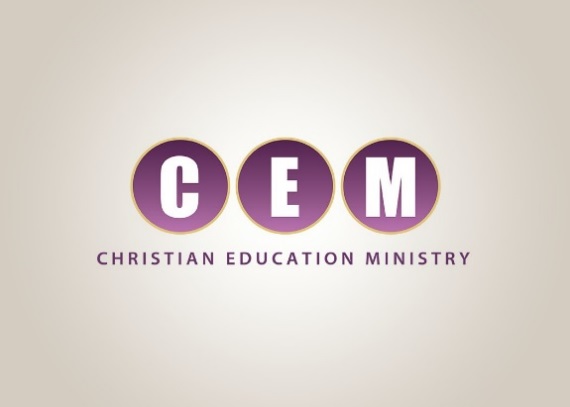 After a discussion the background color was changed to blue to avoid conflict with the WNAC / AWAC logo (purple). It was also discussed that the logo would be printed on a charcoal gray polo shirt for board members. Bro. Mark will order the shirts.  Reminders: Scholarship forms will be on the state website for students to access.  Couples retreat will be considered on the 2021 budget.Next CE Board Meeting: It will be a breakfast meeting during the Ministers Retreat in Hot Springs Closing Prayer: Bro. Jason Nichols